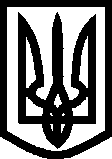 УКРАЇНА ВИКОНАВЧИЙ КОМІТЕТМЕЛІТОПОЛЬСЬКОЇ  МІСЬКОЇ  РАДИЗапорізької областіР О З П О Р Я Д Ж Е Н Н Яміського голови 11.05.2017			                                                                   № 209-рПро проведення фестивалю сімʼї «Щаслива родина – міцна країна»	Керуючись Законом України «Про місцеве самоврядування в Україні», розпорядженням міського голови від 28.04.2017 № 198-р «Про затвердження міських заходів щодо святкування Дня матері та Міжнародного дня сімʼї», з метою популяризації системи цінностей сімейного виховання:	1. Провести 13.05.2017 з 14-00 на майдані Перемоги фестиваль сімʼї «Щаслива родина – міцна країна».	2. Затвердити План проведення фестивалю сімʼї «Щаслива родина – міцна країна» згідно з додатком.	3. Рекомендувати в.о. начальника Мелітопольського відділу поліції ГУ НП в Запорізькій області Бондаренку В.А. забезпечити додержання громадського правопорядку при проведені фестивалю сімʼї на майдані Перемоги з 14-00 до 18-00.	4. Рекомендувати начальнику сектора дорожньо-патрульної поліції Мелітопольського відділу ГУ НП в Запорізькій області Гордієнку М.М. організувати перекриття руху автотранспорту 13 травня 2017 року4.1. З 06-00 до 18-00 на майдані Перемоги.4.2. З 14-00 до 14-30 по вул. Героїв України від перехрестя проспекту  Б.Хмельницького до вул. Івана Алексєєва та проспект Б.Хмельницького від вул. Героїв України до вул. Університетської.	5. Рекомендувати головному лікарю КУ «Мелітопольська міська станція швидкої медичної допомоги» Мелітопольської міської ради Запорізької області Липуновій В.А. забезпечити чергування машини «швидкої допомоги» під час проведення фестивалю сім’ї на майдані Перемоги 13.05.2017 з 14-00 до 18-00.	6. Начальнику управління з розвитку підприємництва, промисловості та захисту прав споживачів виконавчого комітету Мелітопольської міської ради Фурсовій І.О. запропонувати суб'єктам підприємницької діяльності організувати святкову ярмарку на майдані Перемоги під час проведення фестивалю сім’ї.27. Начальнику управління житлово-комунального господарства Мелітопольської міської ради Запорізької області Тегімбаєву О.Б. забезпечити прибирання місць проведення фестивалю сімʼї до та після проведення заходів. 8. Начальнику управління освіти Мелітопольської міської ради Запорізької області Єлісєєву І.А. забезпечити надання 30 парт та 50 стільців.9. Директору КП «Міськсвітло» Звєрєву В.Л. забезпечити підключення звукопідсилювальної апаратури на майдані Перемоги для проведення фестивалю сімʼї з 12-00 до 17-00.	10. Відділу культури Мелітопольської міської ради Запорізької області підсумкову інформацію про стан виконання цього розпорядження надати Мелітопольському міському голові до 23.05.2017.	11. Контроль за виконанням цього розпорядження покласти на заступника міського голови з питань діяльності виконавчих органів ради Бойко С.О.Мелітопольський міський голова						С.А. МінькоДодаток до розпорядження міського голови11.05.2017 № 209-р  План проведення фестивалю сімʼї «Щаслива родина – міцна країна»Керуючий справами виконкому 					О.В. ДубінінаСемікін М.О.№ЗаходиМісце проведенняЧас проведенняВідповідальнийвиконавець1Святкова хода «Майбутнє народжується в родині»від центрального входу в Парк культури і  відпочинку ім. Горького по вул. Героїв України до майдану Перемоги13.05.201714-00Семікін М.О.2Урочисте відкриття свята майдан Перемоги13.05.201714-30Семікін М.О.3Концерт Центру дитячої та юнацької творчостіПалац культури ім. Т.Г. Шевченка13.05.201717-00Донець І.Ф.Семікін М.О.